23/02/2024BionexoRESULTADO – TOMADA DE PREÇON° 2024142TP55898HEMUO Instituto de Gestão e Humanização – IGH, entidade de direito privado e sem fins lucrativos,classificado como Organização Social, vem tornar público o resultado da Tomada de Preços, coma finalidade de adquirir bens, insumos e serviços para o HEMU - Hospital Estadual da Mulher, comendereço à Rua R-7, S/N, Setor Oeste, Goiânia, CEP: 74.125-090.Bionexo do Brasil LtdaRelatório emitido em 23/02/2024 10:42CompradorIGH - HEMU - Hospital Estadual da Mulher (11.858.570/0002-14)AV. PERIMETRAL, ESQUINA C/ RUA R7, SN - SETOR COIMBRA - GOIÂNIA, GO CEP: 74.530-020Relação de Itens (Confirmação)Pedido de Cotação : 334739113COTAÇÃO Nº 55898 - FORMULARIOS GRAFICOS - HEMU JAN/2024Frete PróprioObservações: *PAGAMENTO: Somente a prazo e por meio de depósito em conta PJ do fornecedor. *FRETE: Só serãoaceitas propostas com frete CIF e para entrega no endereço: RUA R7 C/ AV PERIMETRAL, SETOR COIMBRA, Goiânia/GOCEP: 74.530-020, dia e horário especificado. *CERTIDÕES: As Certidões Municipal, Estadual de Goiás, Federal, FGTS eTrabalhista devem estar regulares desde a data da emissão da proposta até a data do pagamento. *REGULAMENTO: Oprocesso de compras obedecerá ao Regulamento de Compras do IGH, prevalecendo este em relação a estes termos emcaso de divergência.Tipo de Cotação: Cotação NormalFornecedor : Todos os FornecedoresData de Confirmação : TodasFaturamentoMínimoValidade daPropostaCondições dePagamentoFornecedorPrazo de EntregaFrete ObservaçõesPapelaria Dinamica LtdaGOIÂNIA - GOAdevenir Portes - (62) 32269300gleike@papelariadinamica.com.brMais informações5dias após12R$ 100,0000R$ 0,000023/02/202423/02/202430 ddl30 ddlCIFCIFnullnullconfirmaçãoSebastiao Candido Ferreira DeOliveiraNOVA CRIXÁS - GOLivio Cesar Almeida Teixeira - nullliviocat@gmail.com5 dias apósconfirmaçãoMais informaçõesProgramaçãode EntregaPreçoUnitário FábricaPreçoValorTotalProdutoCódigoFabricanteEmbalagem Fornecedor Comentário JustificativaRent(%) QuantidadeUsuárioBOBINA DEETIQUETA ADESIVATERMICA P/ALABORATORIO 3 X 5CM;Rosana DeOliveiraMouraETIQUETATERMICA 50X30 - UNITARIOSUPORTPapelariaDinamicaLtdaR$R$R$420,0000339919-null-20 Caixa21,0000 0,0000APROXIMADAMENTE23/02/202410:401000 UNIDADESPOR BOBINAS-CAIXATotalParcial:R$420,000020.0Total de Itens da Cotação: 5Total de Itens Impressos: 1Programaçãode EntregaPreçoUnitário FábricaPreçoValorTotalProdutoCódigoFabricanteEmbalagem Fornecedor Comentário JustificativaRent(%) QuantidadeUsuárioBLOCO DECOMPARECIMENTONO FORMATOI15X21 1X0 CORSULFITE 75BLOCADO 100X1 -SUZANO - PLUGIMPRESSOSRosana DeOliveiraMouraATESTADO DECOMPARECIMENTOSebastiaoCandidoFerreira DeOliveiraR$R$R$290,0000139823-UNIDADEnull-10 Bloco-> BLOCO 100FOLHAS29,0000 0,000023/02/202410:40BLOCO ATESTADOMEDICO 1X0 CORPAPEL SULFITE 75BLOCADO 100X1 -SUZANO - PULGIMPRESSOSRosana DeOliveiraMouraATESTADO MEDICO5X21CM PAPELSULFITE 75G 50 FLS 11039> 4X0 CORES;InfinityGrafica nãorespondeuemail deSebastiaoCandidoFerreira DeOliveira1R$R$R$540,000024--UNIDADEUNIDADEnullnull30 Bloco18,0000 0,0000-23/02/202410:40BLOCO COM 50X1homologação.PAPEL COUCHE A4 43275COM BRILHO 180GRESMA 500 FOLHASPAPEL A-4COUCHE BRILHO170GR RESMASebastiaoCandidoFerreira DeOliveira;ContinentalGrafica não 139,0000 0,0000atende asR$R$20 ResmaR$Rosana De2.780,0000 OliveiraMouraCOM 500 FOLHAShttps://bionexo.bionexo.com/jsp/RelatPDC/relat_adjudica.jsp1/2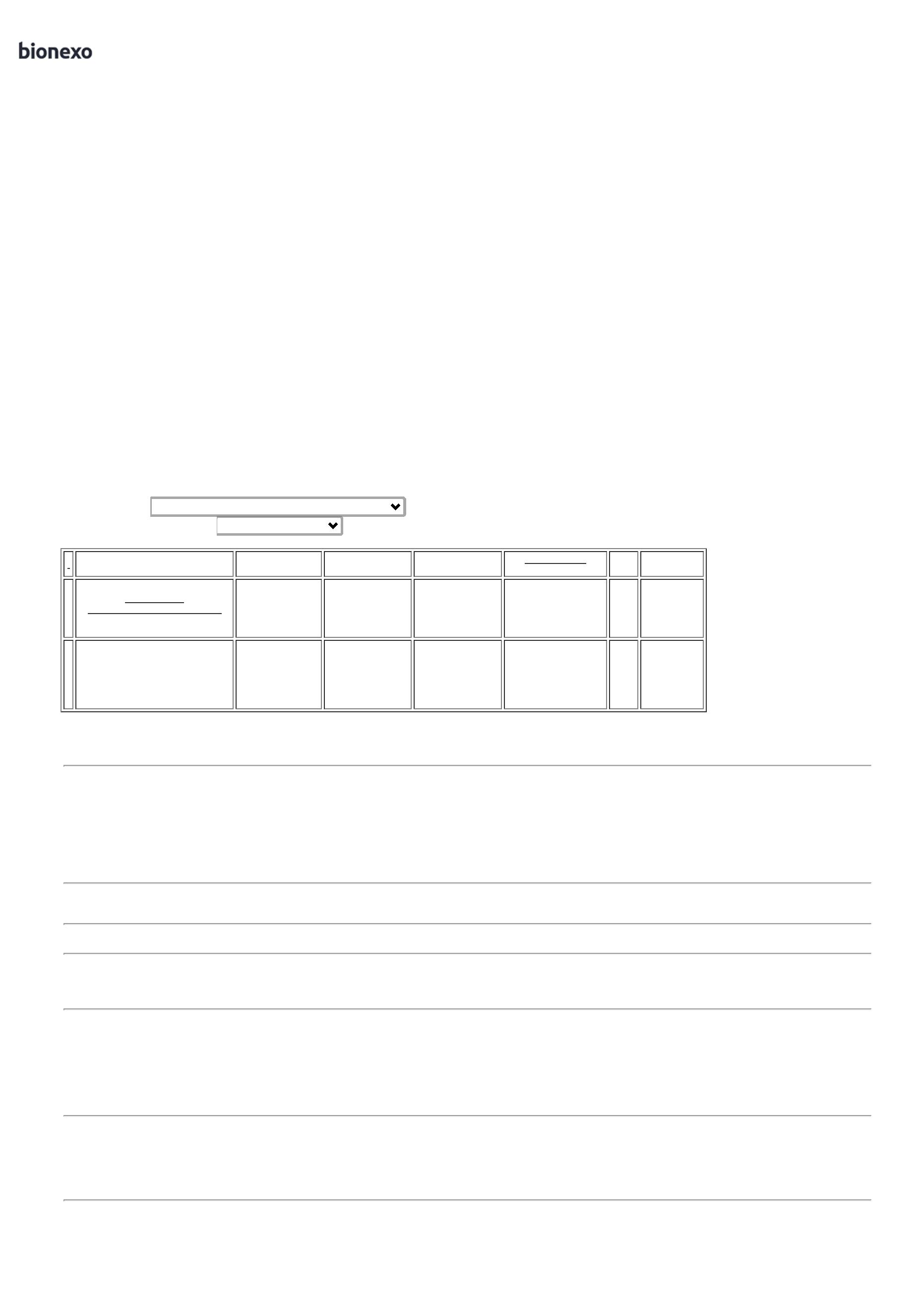 23/02/2024BionexoSEM IMPRESSAO -SUZANO - PLUGIMPRESSOScondições depagamento.23/02/202410:40BLOCO DERECEITUARIOSIMPLES NORosana DeOliveiraMoura;InfinitySebastiaoCandidoFerreira DeOliveiraRECEITUARIOSIMPLES -> BLOCO 4094300 FOLHASGrafica nãorespondeuemail deFORMATOI 15X21R$R$R$360,00005-UNIDADEnull20 Bloco1X0 COR SULFITE5 BLOCADO00X1 - SUZANO -PLUG IMPRESSOS18,0000 0,00001723/02/202410:40homologação.1TotalParcial:R$80.03.970,0000Total de Itens da Cotação: 5Total de Itens Impressos: 4TotalGeral:R$100.04.390,0000Clique aqui para geração de relatório completo com quebra de páginahttps://bionexo.bionexo.com/jsp/RelatPDC/relat_adjudica.jsp2/2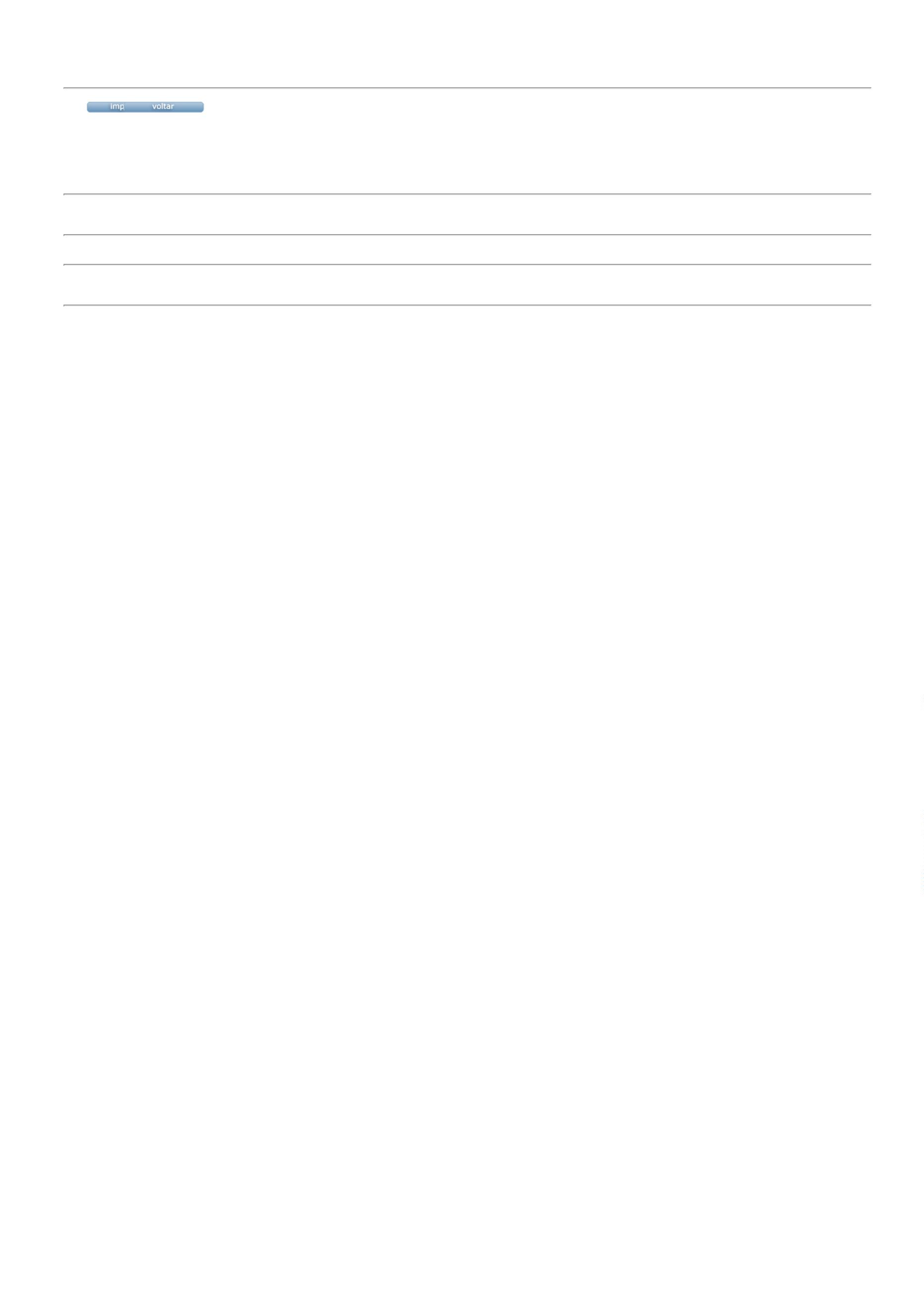 